              	OKRESNÍ FOTBALOVÝ SVAZ ÚSTÍ N.ORLICÍ						aREGIONÁLNÍ FOTBALOVÁ AKADEMIE PARDUBICEOkresní fotbalový svaz Ústí n. Orlicí ve spolupráci s Regionální fotbalovou akademií Pardubice pořádá dne 17.9.2020 v 15,15 h tréninkový sraz výběru U10.Místo konaní: stadion Jiskra Ústí nad OrlicíProgram srazu:15:15 sraz, přivítání hráčů a plán TJ15:30 tréninková jednotka 18:00 ukončení srazuSebou:		tréninkové oblečení, kartičku pojištěnce, chrániče, pití, věci na sprchování            Řetová: 		Jakub Pávek, Matěj DucháčekChoceň: 		Oliver Tomka, David Malíř, David Rajman, František HynekŽamberk:   		Tomáš Černoch, Jakub PetrÚstí n. Orl: 		Endyš Ondřej, Galba Daniel, Šlezingr Miroslav, Pirkl Matouš, Kočí Kryštof,  		Tošovský Marek     Česká Třebová: 	Daniel Petr, Vít Hruška, Matěj Hruška, Daniel Štěpánek, Radek Mňuk,           Adrian Kosár Vysoké Mýto: 	Dominik Bezdíček, Filip Štanglica, David DvořákJISKRA 2008 :	Zdenek Mucha, Alexandr BrůnaLuková :		Coufalová Nikol Tatenice :		Kovář VojtěchLibchavy:		Oliver Rosák, Petr NovákLanškroun:		Tareš Jakub,  Petrovka MatyášLetohrad		Černohous Lukáš, Hulínský Filip, Kubelka VáclavSeznam nominovaných hráčů:Prosíme o přádání této pozvánky nominovaným hráčům z Vašeho klubu.Omluvy pouze v nutných případech.Neomluvená neúčast hráče na srazu se trestá dle RS OFS pořádkovou pokutou .Trenéři výběru: Štichauer Miroslav, Hoffman TomášZa reprezentaci našeho OFS a podporu mládežnické kopané předem děkujeme. S pozdravemMgr.Michal Blaskhe v.r.					Oldřich Skalický v.r. předseda OFS Ústí n.Orlicí						předseda TKM OFS Ustí n.Orlicí								tel.: 604 116 840Mgr.Miroslav Štichauer v. r.				trenér RFA FAČR Pardubice						e-mail: ofsusti@centrum.cz                				IČO: 22880437internet: www.fotbal.cz                       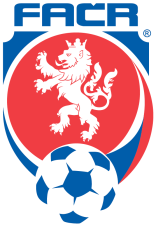 Okresní fotbalový svaz Ústí nad Orlicí562 01 Ústí nad Orlicí, Zborovská 213,tel: 604 116 840e-mail: ofsusti@centrum.cz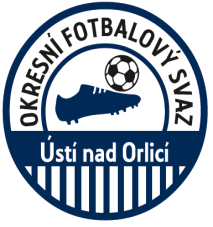 